Grundwortschatz 6: Handeln des Menschen6.1. Bewegung53 Wörter6.1.1. Wortfeld: sich selbst bewegen, gehen, fahren (Verben)ascendere, ascendō, ascendī, ascēnsum: hinaufsteigendescendere, dēscendō, dēscendī, dēscēnsum: herabsteigenerrāre, errō, errāvī, errātum: umherirren, sich irrenappropinquāre, appropinquō, appropinquāvī, appropinquātum: sich näherncēdere und seine Komposita cēdere, cēdō, cessī, cessum: gehen, weggehen, ausweichen, meidenaccēdere, accēdō, accessī, accessum: herantretensuccēdere, succēdō, successī, successum: vorrücken, auf etwas folgen, gelingenexcēdere, excēdō, excessī, excessum: hinausgehenprocēdere, procēdō, processī, processum: hervorgehen, voranschreitendiscēdere, discēdō, discessī, discessum: weggehencurrere und seine Kompositacurrere, currō, cucurrī, cursum: laufenoccurrere, occurrō, occurrī, occursum: entgegenlaufen, begegnen, zustoßenconcurrere, concurrō, concurrī, concursum: zusammenlaufenvenīre und seine Kompositavenīre, veniō, vēnī, ventum: kommen, wohin gelangen, in einen Zustand geratenconvenīre, conveniō, convēnī, conventum: zusammenkommenpervenīre, perveniō, pervēnī, perventum: (hin)gelangenadvenīre, adveniō, advēnī, adventum: ankommensubvenīre: subveniō, subvēnī, subventum: Zu Hilfe kommeningredī, ingredior, ingressus / ingressa sum: hineingehenēgredī, ēgredior, ēgressus / ēgressa sum: hinausgehenire und seine Kompositaīre, eō, iī, itum: gehenadīre, adeō, adiī, aditum: hingehen (m. Akkusativ-Objekt)abīre, abeō, abiī, abitum: weggeheninīre, ineō, iniī, initum: hineingehen, beginnen vere ineunte: zu Frühlingsbeginn); 
transitiv: etwas betreten, etwas antreten (ein Amt antreten: magistratum inire)exīre, exeō, exiī, exitum: herausgehenpraeterīre, praetereō, praeteriī, praeteritum: vorbeigehen, entgehenhaec res te praeteriit: Diese Sache ist dir entgangenredīre, redeō, rediī, reditum: zurückgehenpetere, petō, petīvī, petītum: hingehen zu, anstreben, angreifenrevertī, revertor, revertī (Semideponens): zurückkehren. Zum Semideponens siehe die Erläuterungen im Verzeichnis Formenlehre.sequī, sequor, secūtus / secūta sum: folgenīnsequī, īnsequor, īnsecūtus / īnsecūta sum: (unmittelbar) folgenvehī, vehor, vectus / vecta sum: fahren (intransitiv, also sich von jemandem wohin fahren lassen)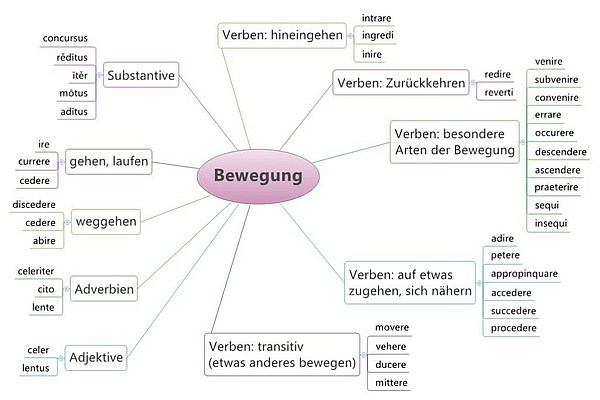 6.1.2.Wortfeld bleiben, sich nicht bewegenversāri, versor, versātus / versāta sum: sich aufhaltenversāri, versor, versātus / versāta sum: bleiben, wartenstāre, stō, stetī, statum, stātūrus: stehen, standhalten, zu jemandem stehen6.1.3. Wortfeld ,(etwas anderes) bewegen'ferre und seine Kompositaferre, ferō, tulī, lātum: tragen, bringen, ertragenprōferre, prōferō, prōtulī, prōlātum: hervorholen, weitertragenauch: berichtenperferre: überbringen, hinbringenamico epistulas perfert: sie bringt dem Freund die Briefedūcere, dūcō, dūxī, ductum: führen, bringennullo ducente: ohne Anfühermilites in castra ducit: er führt die Soldaten ins Lagervehere, vehō, vēxī, vectum: fahren (transitiv, also jemanden anderen irgendwohin fahren)movēre, moveō, mōvī, mōtum: bewegen (transitiv, also jemanden oder etwas bewegen)mittere, mittō, mīsī, missum: schicken6.1.4. Substantive: Wortfeld Bewegungconcursus, concursūs, m.: der Auflaufvon concurrere (siehe oben)reditus, reditūs, m.: die Rückkehrvon redire (siehe oben)iter, itineris, n.: der Weg, die Reisevon ire (siehe oben)mōtus, mōtūs, m.: die Bewegungvon movere (siehe oben)aditus, aditūs, m.: der Zugangvon adire (siehe oben)6.1.5. Wortfeld Adverbien: Art der Bewegungcitō: schnellceleriter: schnell6.1.6. Wortfeld Adjektive: Art der Bewegunglentus, lenta, lentum: langsamceler, celeris, celere: schnelltardus, tarda, tardum: langsam, trägeDieses Kapitel des lateinischen Grundwortschatzes im Lateinportal aufsuchen: http://www.schule-bw.de/faecher-und-schularten/sprachen-und-literatur/latein/sprache/grundwortschatz/handeln-des-menschen/bewegung.html 